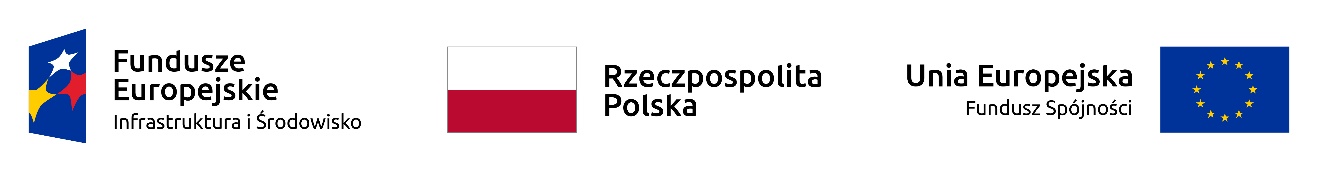 Gmina Zbąszyń informuje o zakończeniu realizacji zadania nr 5 pn. „Montaż instalacji fotowoltaicznej na terenie Oczyszczalni ścieków w Zbąszyniu” realizowanego w ramach projektu  „Ochrona Jeziora Błędno i Rzeki Obry poprzez rozbudowę sieci kanalizacji sanitarnej na terenie wsi Nowy Dwór, Perzyny i Strzyżewo”. Gmina Zbąszyń w dniu 12 czerwca 2018 r. ogłosiła przetarg nieograniczony na budowę instalacji fotowoltaicznej o mocy do 40 kWp na terenie oczyszczalni ścieków w gminie Zbąszyń. Po przeprowadzeniu oceny złożonych ofert dokonano wyboru oferty najkorzystniejszej, a tym samym wyboru Wykonawcy, którym została firma Arenella sp. z o.o. z siedzibą w Strawczynku. Umowę z wybranym Wykonawcą zawarto dnia 25 lipca 2018 r. Po zawarciu umowy Wykonawca przystąpił do wykonywania umówionych prac. Zgodnie z zapisami zawartej umowy planowany termin ukończenia realizacji przedmiot umowy to dzień 31 października 2018 r. W wymaganym terminie Wykonawca zgłosił gotowość do odbioru. Dnia 31 października 2018 r. strony umowy dokonały odbioru końcowego wykonanych robót, co tym samym umożliwiło korzystanie z zamontowanej instalacji przez Oczyszczalnię ścieków w Zbąszyniu. 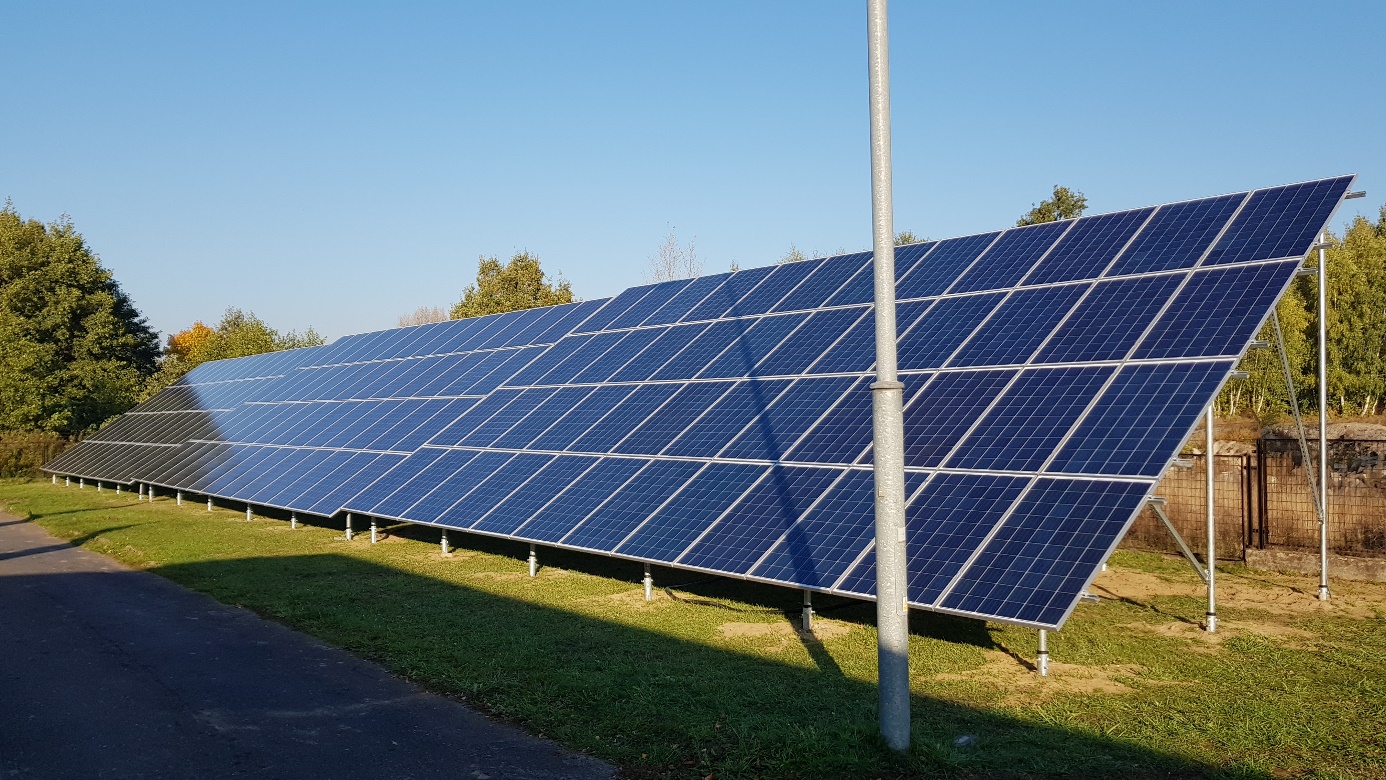 